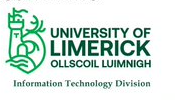 Delivery To ITD, GLG-026, Library BuildingPlease complete and attach to equipment being delivered to ITDName:     __________________		Room Number   __________   Date ____________ 	DEPT/ DIV __________________     Tel Extension _______________Type of Equipment:     PC  Laptop  Monitor Other
Additional add-ons:     Laptop Bag  Charger Other (please specifiy:_______________)ITD TopDesk Ticket Reference   ______________________ (in the format i21-XX-XX_XX)Please note all equipment being delivered to ITD must have a TopDesk reference number.To log a call in TopDesk go to https://ul.topdesk.net/Work to be completed   ______________________________________________________________________________________________________________________________________________________________________________________________________________________________________________________For ITD Use – Return of Equipment to UserITD Engineer:     __________________		Equipment Return Date   ____________________Work Carried Out   ____________________________________________________________________________________________________________________________________________________________________Service Engineering ITDCustomer Equipment Log